Publicado en Madrid el 19/09/2022 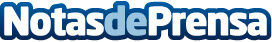 Thomas Wellness Group sigue su expansión internacional y aterriza en FITEX Paris Del 4 al 9 de octubre arranca la primera edición de Fitex Paris, una experiencia de feria que busca ofrecer soluciones al mercado fitness y sus tendencias en constante evolución. Thomas Wellness Group presenta Singular Wod y Evergy Fitness al mercado francés en pleno epicentro de la capitalDatos de contacto:Comunicación de Singular Wood918256917Nota de prensa publicada en: https://www.notasdeprensa.es/thomas-wellness-group-sigue-su-expansion Categorias: Nacional Marketing Emprendedores Otros deportes Fitness http://www.notasdeprensa.es